Supplementary materialAn energy functional is defined in terms of a contour and two fitting functions that approximate the image intensities inside and outside the contour. The energy is then used into a variational level set formulation with a arc length term (a) which is used for maintaining the regularity of the contour and a level set regularization term (b) that serves in maintaining the regularity of the level set function. Subsequently, a curve evolution equation is derived so as to minimize the associated energy functional. Intensity information in local regions at a certain scale is used to compute the two fitting functions ( and) and thereby progressively adapt the contour toward the LV bone boundaries. The energy criterion is as follows: 				(1)where  is the smoothed Dirac functionand  and  are given by the following formulas: 					()is a Gaussian kernel defined as: 								() and  approximate image intensities outside and inside the active contour and are given by the following equations: , 				() are the intensities used for the fitting energy, and  is a regularised version of the Heaviside function: 								()Minimization of the energy functional can be obtained by solving the evolution problem:		()			                  (a)			      (b)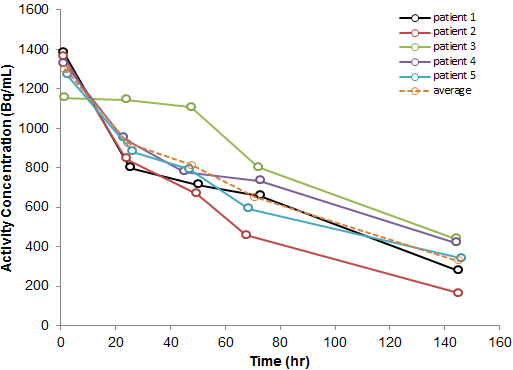 